Happy Trails   Dale Evans, 1952           April-17-2018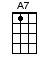 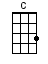 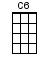 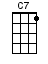 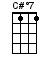 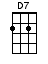 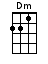 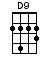 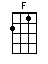 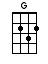 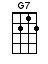 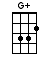 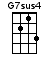 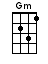 C               A7               D7---G7          C---G7\ nc          C                       C                 _ _ _ _    _ _ _ _     _ _ _ _      _ _ _ Happy   Trails _ _ to    you _ _ un      C6----C#*7            G7                     G7sus4             G7                  G-------G+        C        Til _ we-meet a  gain _ _ happy  trails _ _ to  you _ _ keep  smil ing un til  then _ _ whoC7                                                                             F                                                    Cares-a   bout-the   clouds-when   we’re-to         ge _ ther just      A7                                                              D7-----G7Sing-a   song-and   bring-the   sunny      wea _ ther Happy       C                         A7                      Dm------G7          C               W=whistle Trails _ _ to     you _ til we      meet _ a _      gain _ _ wC                  C               C6---C#*7              G7                  G7sus4           G7                 w w w w        w w w w     til _  we-meet a      gain _ _ w       w w w w        w w w wG--------G+         C                  C7                                                        FSmil ing  un til     then _ _ who   cares-a  bout-the  clouds-when  we’re-to     ge  e  ther  just         A7                                                    D7----G7Sing-a  song-and  bring-the  sunny         wea a  ther wC                 A7              Dm--G7        C w w w w       w w w w      w w w w      w w w w        C                                   A7                            Dm                             Dm_ Some trails are       hap py ones _        o thers _ are         blue _ _ it’s-the  G7                               G7                                          G7Dm--G                 C                      Way you ride the     trail that counts here’s-a     hap py one for     you _ _ happy  C                        C                    C6--C#*7                    G7Trails _ _ to       you _ _ un      til _ we-meet a         gain _ _ happy       G7sus4                  G7                       G-------G+             C        Trails _ _ to        you _ _ keep       smil ing un til        then _ _ whoC7                                                                       F                                                    Cares-a   bout-the   clouds-when   we’re-to           ge _ ther just      A7                                                      D7-----G7Sing-a  song-and  bring-the  sunny        wea _ ther Happy       C-----C—C-Gm      A7                      D7-----G7                 C                Trails _ _ to      you _ til we       meet _ a _             gain _ _ HappyTrails _ _ to      you _ til we       meet-s-l-o-w-l-y-a-s-l-o-w-l-y-  gain _ _ _   C\